 for Integrative Studies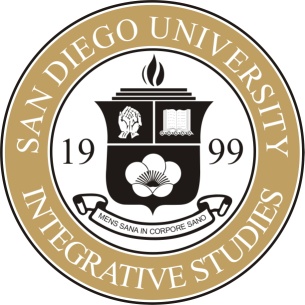 Admissions PacketApplication Materials & Procedures2725 Congress St., Suite 2MSan Diego, CA 92110(619) 297-1999  Website: www.sduis.edu E-mail: sduis37@sduis.eduDear Student,We would like to thank you for your decision to apply to the San Diego University for Integrative Studies.  This Admissions Packet contains all the information and necessary forms you need to apply to the University. Please read the entire document to ensure easy and fast processing of your information. We look forward to having you with us and welcome you! Best regards,Office of Admissions 619 297 1999sduis37@sduis.eduContentsInformation Sheets						PageAdmissions Philosophy 					  4Admissions Process						  4Eligibility Requirements						  5Educational Intention Statement				  6Official Transcripts						  7English Proficiency Requirements				  8FormsStudent Checklist 						  3Application  							  9Confidential Recommendation (2 copies) 			11Transferability of Units 						15Affidavit for Financial Support					17Student Checklist* All documents must be submitted together at the same time either by USPS or dropped off in person*  Application for admission with a $75 fee.Educational intent statement (2-5 page essay or update for returning students).Two (2) letters of recommendation.Official transcripts from schools previously attended in a sealed envelope from the school.Transferability of Credits form.Additional DocumentationInternational applicants, who will require a SEVIS I-20 Certificate of Eligibility for Nonimmigrant Students, must submit the following: Declaration of finances and if applicable, affidavit of financial support or joint bank account form (if bank statement not in student’s name or if a shared account)Foreign, non-English speaking students must submit evidence that they meet the English Proficiency Assessment Requirements for the specific certificate level as specified in this Catalog.Please retain copies of all application materials submitted! Admissions documents submitted to SDUIS become the property of the University and cannot be returned, forwarded, copied or released to the student, other organizations or institutions, professional associates or family and friends.   SDUIS on the Web: Welcome!The  for Integrative Studies features an extensive Website with lots of information for your convenience. Please visit our Website at: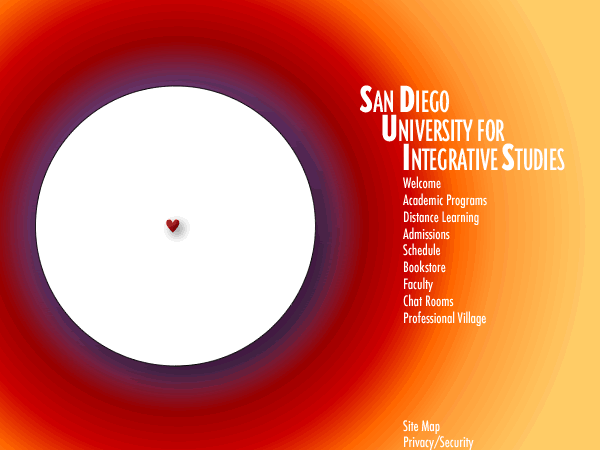 www.sduis.eduYou will find admissions forms online as well as other pertinent information regarding the school. You can also register for classes online! In addition, we offer exciting online programs. For more information or questions, please contact us at sduis37@sduis.edu. 1. Admissions PhilosophyThe University seeks mature students who have the ability, preparation, and motivation needed to accomplish their academic, professional and personal goals.  In keeping with the philosophy of integrative education, admission to the University is based largely on a process of personal interview and individual evaluation of relevant academic experience.  Since the programs at the University are integrated and holistically oriented, the University seeks diverse students committed to promoting integration, compassion, personal responsibility and well-being in themselves and others.  The  for Integrative Studies takes seriously its mission to formulate learning, which serves the larger society, as well as, the individual.2. Admissions ProcessEligible persons may apply to the University at any time.  New classes at the University begin throughout the quarter, therefore continuous registration is available to students.  This means that an applicant may begin his/her program at virtually any time during the calendar year. The first step in the admissions process is to arrange a personal interview with an Admissions Advisor.  During the interview, an informal evaluation of the applicant's existing academic record will be made.  The applicant will then be eligible to formally apply and conditionally enroll in a degree program.  For applicants who are not able to appear in person for an interview, the interview may be conducted by phone, and the application for admission and enrollment agreement mailed to the University with the registration fees and initial tuition payments. All remaining admissions materials must be turned in within twelve (12) weeks, or one (1) quarter, of the enrollment date. The University's admission policy is not competitive.  The criteria for admission will be the applicant's academic preparation and his or her apparent orientation to an integrated education as presented in the statement of Admissions Philosophy.  After the Registrar's review, the Director of Admissions will notify the applicant of official status. Deadline for application: We have a year-round open registration that encourages potential students to begin their education without extended delays. You can submit your application for admission to SDUIS by the admission deadline for the upcoming Quarter. Classes start in January, April, July and September. Upon receipt of your Application for Admissions, we begin a student file for you. As your admissions materials begin to arrive, your file is reviewed and you are notified of missing documents. Your application will be considered "conditional" until all required information is submitted. There is a one-time, non-refundable Application Fee that should be sent with the Application for Admission.When can I start taking classes? For students who wish to register for classes while the admissions materials are coming in a "Conditional Enrollment Agreement" is signed giving you status as a "Conditional Student". Our policy allows you to take one quarter as a "Conditional Student". International students are required to complete all admissions requirements prior to enrolling for classes if they are entering the US on a student visa, and may not be considered as a “Conditional Student”.The admissions process is complete when the following documents have been received by the SDUIS admissions office: Statement of Educational Intent (2 to 3 pages, typewritten)Two Letters of Recommendation Official Transcripts from previous Universities and Colleges attended,  in original language and original translation to English if English was not the medium of instructionSigned Transferability of Units Form Request for Credit Form (when applicable)Signed Enrollment Agreement (to be signed after Final Admissions Interview) Final Admissions Interview Final Admissions Interview: Upon receipt of all the above materials, a Final Admissions Interview will be scheduled to review with you your materials and create your degree plan. For Distance Learning students the interview is conducted on the telephone. After the Final Admissions interview, you will be notified of your status. If you are accepted into the program you will receive the completed and signed Student Enrollment Agreement.Registration process for new students (not for International Students): You are eligible to register for classes as soon as we receive your Application for Admission and "Conditional Enrollment Agreement". The Registration form may be found on the last page of the Quarterly Schedule of Classes and on the  Website at http://www.sduis.edu. The "Conditional Enrollment Agreement" can be mailed, emailed or faxed upon request. Deadline for registration for continuing students is posted on the quarterly schedule of classes. Payment is due at the time of registration for new students. Registration will not be processed without payment.Payment options: Students have the following payment options: Quarterly-Payment-in-full, Monthly-Partial-Payment. Quarterly-Payment-in-Full Students pay for all the classes in which they have registered for the upcoming quarter at the time of registration. Monthly-Partial-Payment Students divide the quarter’s registration by three (the number of months in a quarter). Library resources: Students can access the University of California, San Diego (UCSD) and San Diego State University (SDSU) libraries through the purchase of the Community or Guest card, which is valid for one year. SDUIS does reimburse for the purchase of the library card, once the student submits the receipt as proof of purchase. Students can have access to the University of California, San Diego libraries consisting of six (6) libraries throughout the UCSD campus, providing users with access to more than 7 million digital and print volumes, journals, and multimedia materials. San Diego State University main library is also available. The SDSU library contains over 7 million items in its collection, including books, periodicals, microfilm, and electronic subscriptions. A professional librarian and information specialist experienced in the electronic retrieval of information is available in each library. Distance Learning students can select a library near where they are located for the same access and privileges.3. EligibilityCertificate ProgramsStudents may enter a certificate program with a minimum high school diploma, or above. Graduate Certificate ProgramsA minimum of a Bachelor’s degree is necessary for admission to a graduate-level certificate program. Transfer Credit or Prior Equivalent Academic CreditA student may request prior earned equivalent credit for University course requirements.  An official transcript must document this credit.  Check with the Admissions Advisor during the initial interview to determine eligibility for credit.  If it is determined that the student is eligible for transfer credit or prior equivalent academic credit, the Request for Credit Form will need to be filled out and submitted along with the other admissions materials.  Course descriptions from the appropriate college or university catalogues will be required.4. Educational Intention Statement1. Points to ConsiderPlease provide us with a 2 to 3 page typewritten educational intention statement. When preparing your document, please remember the following:date your documentinclude your name, address, phone number, and E-mail on the upper left corner of the first pageuse 1 inch margins all around (not when E-mailing)include page numbers (not when E-mailing)use at least a 12-point fontuse double spacestaple all your pages together on the left upper corner when you’re done (not when E-mailing)2. Contents of StatementYour statement must include the following information:A) Personal StatementDescribe your background, and emphasize the experiences which have most shaped your interest in the human sciences.B) Educational Background and Work ExperienceList all experiences which are relevant to your prospective area of study.  You may include your curriculum vitae and/or resume.C) Educational and Professional GoalsDiscuss the program of study you would like to follow at the University and your reasons for pursuing an advanced degree at this time. Define what you consider to be an integrative education and what you consider to be your role in this mode of education.3. Submitting Your StatementYour Educational Intent Statement must be submitted along with  your entire admission packet. 5. Official TranscriptsOfficial Transcript Request Forms: Applicants should request official copies of transcripts from all universities and colleges previously attended. These records should be sent directly from the college or university to the San Diego University for Integrative Studies or in a sealed envelope from the college or university to be considered official. Unofficial transcripts sent to us will be solely used to evaluate possible credit transfers to the university, but cannot be used for admission in lieu of the original documents.All documents submitted to SDUIS become the property of the University and cannot be returned, forwarded, copied or released to the student, other organizations or institutions, professional associates or family and friends.Transcript Requirements:Applying for a Certificate program:Applicants must provide a copy of their high school diploma or a copy of their official final (must state date of graduation) high school transcript, copy of their final (must state date of graduation) American associate’s degree transcripts, or a copy of their official final (must state degree awarded and date of graduation) Bachelor’s degree transcript.If not in English, applicant must provide an official translation to English of the transcript or diploma (no copies).SDUIS also requires an original General Report from a credential evaluation agency of the official final transcript or diploma, if earned outside of the United States (no copies). The credential evaluation agency must be a member of the National Association of Credential Evaluation Services (NACES). Member organizations may be found at www.naces.org.Applying for a graduate-level Certificate program:Applicants must provide an official final (must state degree awarded and date of graduation) Bachelor’s degree transcript. If the applicant attended multiple colleges/universities, SDUIS requires a transcript from EACH college and university attended. The transcripts must be in a sealed envelope from the college or university to be considered official.If not in English, applicant must provide an official translation to English of each transcript (no copies).SDUIS also requires an original General Report from a credential evaluation agency of the official final Bachelor’s degree transcript, if earned outside of the United States (no copies). The credential evaluation agency must be a member of the National Association of Credential Evaluation Services (NACES). Member organizations may be found at www.naces.org.English Proficiency Assessment Requirements Prospective students whose native language is not English and who have not earned a degree from an appropriately accredited institution where English is the principal language of instruction must demonstrate college-level proficiency in English through one of the following for admission: 1. Certificate: A minimum score of 500 on TOEFL paper-based, or 61 on TOEFL Internet-Based Test, or 7.0 on the IELTS, or 44 on the Pearson Test of English Academic Score Report; or a high school diploma completed at an accredited recognized high school where the medium of instruction is English. 2. Graduate-level certificates: A minimum score of 530 on TOEFL paper-based, or 71 on TOEFL Internet-Based, or 8.0 on IELTS, or 50 on the Pearson Test of English Academic Score Report. 3. A minimum C-1 English proficiency level identified within the Common European Framework of Reference (CEFR) standards, and assessed through various ESOL examinations, including the University of Cambridge. This corresponds to a score of 61 or higher, Advanced 1 level, on the Cambridge Michigan Language Assessment (CAMLA) English Placement Test.4. A transcript indicating completion of at least 30 semester credit hours or 45 quarter credit hours with an average grade of “C” or higher at an institution accredited by an agency recognized by the US Secretary of Education and/or the Council for Higher Education Accreditation (CHEA), or accepted foreign equivalent that is listed in the International Handbook of Universities where the language of instruction was English. An average grade of “B” or high is required for admission to graduate-level certificate programs. Application for AdmissionSection 1: Please print or typeFull Legal Name: 																Last					First				Middle or MaidenPermanent Mailing Address: 																Street				City				State	Zip CodePhone #: 							Fax#: 							E-Mail: 							Driver’s License/State ID #: 					State Issued: 						Social Security #: 						Birth Place: 									If Applicable						City			Country Birth Date: 							Age: 									Month		Day		YearPresent Employer’s Name: 												Address: 														Employer’s Phone #: 						Present Position: 					 Emergency Contact: 																	Name				Address			City		State/Zip CodeRelationship: 							Phone # 						E-mail address:							Work Phone #:						Applying For:Level:		   [  ] Certificate					 [  ] Graduate (GR) CertificateProgram:	[  ] Accounting	 [  ] Marketing 	[  ] Advertising	 [  ] Mobile Applications Development	[  ] Communication	 [  ] Sport Coaching 	[  ] Executive Leadership Coaching	 [  ] Web Design		[  ] Family Leadership Coaching  	 [  ] Expressive Arts Therapy (GR)	[  ] Fashion Design	 [  ] Psychobiomechanics	(GR)		[  ] Graphic Design	 [  ] Sport Communication	(GR)	     	[  ] Hospitality Management                         	 [  ] Sport Management (GR)	[  ] Information Technology Systems               [  ] Sport Psychology (GR)	                                                                    [  ] International Business Administration   	 [  ] Transpersonal Psychology (GR)List any clubs or organizations to which you belong and their location (city): 						How did you learn about SDUIS? : 											List, in order of attendance, colleges, universities and professional schools previously attended.  *Attach official transcripts for all colleges/universities attended. Section 2: Demographic DataIn order to comply with Federal Government regulations under Titles VI and IX of the Civil Rights Act,  for Integrative Studies must collect data on the race and sex of its applicants.  This information will be used for reporting purposes only, and will not affect decisions on your admission.  You are not, however, required to provide this information.  If you choose to do so, please check the appropriate box.			Sex:	[ ] Female	[ ] Male	 Ethnic Background: 	[ ]  Afro-American		[ ]  Asian or Pacific Islander				[ ]  Latino			[ ]  Native American				[ ]  White			[ ] Other				[ ]  Multi-RacialI warrant that the information stated above by me is accurate to the best of my knowledge.Applicant’s Signature									DateI intend to enroll in the [ ] Fall  	 [ ] Winter   	[ ] Spring   	[ ] Summer  	Quarter, 			 Year										Start Date: 			Please remit payment in the amount of $75.00 with the completed application.Thank you!Confidential RecommendationPlease contact someone who knows your academic performance, professional work experience or personal attributes well, e.g. professors, supervisors, colleagues, or members of the clergy. Section 1 (to be completed by Applicant) I waive my right to examine this completed letter of reference. I do NOT waive my right to examine this completed letter of reference.Note to Respondent: Pursuant to the Family Educational Rights and Privacy Act of 1974, this letter of reference may be shown to the applicant if the right to examine it has not been waived.Section 2 (to be completed by the reference respondent)The nature of this recommendation is: 	 Personal 	 Professional 	 AcademicPlease evaluate the above applicant for admission to our University.For how long have you known the applicant?In what capacity have you known the applicant?Rate the applicant on as many of the following criteria as are applicable:	Excellent	Good	Fair	Poor	Not	Applicable	a. Intellectual capacity	______	_____	______	_____	_____b. Initiative	______	_____	______	_____	_____c. Communication skills	______	_____	______	_____	_____d. Writing skills	______	_____	______	_____	_____e. Assertiveness	______	_____	______	_____	_____f.  Perseverance	______	_____	______	_____	_____g. Creativity 	______	_____	______	_____	_____	h. Leadership	______	_____	______	_____	_____i.  Integrity/Ethics	______	_____	______	_____	_____j.  Employment record	______	_____	______	_____	_____k. Appearance	______	_____	______	_____	_____l.  Emotional stability	______	_____	______	_____	_____To help us understand the applicant better, please describe any limitations you may perceive in the applicant:Additional information or comments:How would you rate the applicant overall, in academic and professional promise: Below Average	 Average	 Good	 Exceptional		 Truly ExceptionalTo be filled in by Respondent:Confidential RecommendationPlease contact someone who knows your academic performance, professional work experience or personal attributes well, e.g. professors, supervisors, colleagues, or members of the clergy. Section 1 (to be completed by Applicant) I waive my right to examine this completed letter of reference. I do NOT waive my right to examine this completed letter of reference.Note to Respondent: Pursuant to the Family Educational Rights and Privacy Act of 1974, this letter of reference may be shown to the applicant if the right to examine it has not been waived.Section 2 (to be completed by the reference respondent)The nature of this recommendation is: 	 Personal 	 Professional 	 AcademicPlease evaluate the above applicant for admission to our University.For how long have you known the applicant?In what capacity have you known the applicant?Rate the applicant on as many of the following criteria as are applicable:	Excellent	Good	Fair	Poor	Not	Applicable	a. Intellectual capacity	______	_____	______	_____	_____b. Initiative	______	_____	______	_____	_____c. Communication skills	______	_____	______	_____	_____d. Writing skills	______	_____	______	_____	_____e. Assertiveness	______	_____	______	_____	_____f.  Perseverance	______	_____	______	_____	_____g. Creativity 	______	_____	______	_____	_____	h. Leadership	______	_____	______	_____	_____i.  Integrity/Ethics	______	_____	______	_____	_____j.  Employment record	______	_____	______	_____	_____k. Appearance	______	_____	______	_____	_____l.  Emotional stability	______	_____	______	_____	_____To help us understand the applicant better, please describe any limitations you may perceive in the applicant:Additional information or comments:How would you rate the applicant overall, in academic and professional promise: Below Average	 Average	 Good	 Exceptional		 Truly ExceptionalTo be filled in by Respondent:Transferability of UnitsUnits you earn in our   											            program in most cases will probably not be transferable to any other college or university.For example, if you enter our school as a freshman, you will still be a freshman if you enter another college or university at some time in the future even though you earned units here at our school. In addition, if you earn a degree, diploma, or certificate in our												           program, in most cases it will probably not serve as a basis for obtaining a higher degree at another college or university.My signature below certifies that I have read, understood, and agreed to my rights and responsibilities, and that the institution’s transferability policies have been clearly explained to me.My signature below certifies the school has met all the disclosure requirements of California Education Code, Section 94816.This page intentionally left blank.San Diego University for Integrative StudiesI-20 APPLICATION FORM/AFFIDAVIT OF FINANCIAL SUPPORTEvery student entering the United States for full-time study at the San Diego University for Integrative Studies will need an F-1 student visa. To be able to apply for an F-1 student visa at the U.S. Embassy or Consulate in your home country, you will need an I-20. The University will send you an I-20 provided you send us this completed form along with a financial bank statement certifying that you have enough funds for tuition and living expenses while in the U.S. 1. Student InformationFamily Name                                              First Name                                   Middle Name2. Source of Funds[  ] Self  [  ] Family  [  ] Other 					If checked ‘Family’ or ‘Other’, please indicate relationship to student:				3. Amount NeededThe amount of funds you will need depends on the cost of the program in which you enroll, plus approximately $1200 per month for living expenses. All students on an F-1 student visa must have health insurance coverage. 4. Affidavit of Financial SupportIf you checked ‘family’ or ‘other’, the person who is financially responsible for you must read and sign the statement below, and return the completed form to SDUIS. “I have read the information about the amount need for tuition costs and living expenses for the period of study at the San Diego University for Integrative Studies. I certify that these funds are available, and I accept full responsibility for these expenses.”Printed Name of the Person Financially ResponsibleSignature		Date5. Sponsor’s FundsIf you are sponsored by a company, agency, foundation, or government agency, please attach a letter from the sponsor that specifies which costs the sponsor will pay. Name of Sponsor This page intentionally left blank.Name:LastFirstMiddleOfficial English translation of foreign educational documents (see item 4). Transcript Evaluation from Credential Evaluating Agency. Member Organizations at www.naces.org MUST be used. Photocopy of the biographical page of the passport. (Must be valid for at least 6 months beyond start date).Photocopy of the biographical page of the visa. Photocopy of I-94 arrival/departure record. Photocopy of all pages of current I-20, if applicable.Photocopy of Employment Authorization Document, Social Security Card, I-797 Notice of Action (approval of work authorization), if applicable If international student is applying with dependents Photocopy of dependent’s biographical page of the passport. (Must be valid for at least 6 months beyond start date). Photocopy of the biographical page of the visa. Photocopy of I-94 arrival/departure record.Photocopy of current all pages of I-20, if applicable.  Photocopy of birth certificate for each child dependent under 21 years of age and/or     marriage certificate for spousal dependent Official translations into English of birth certificate and/or marriage certificate.San Diego University for Integrative Studies2725 Congress St., Suite 2M(619) 297-1999 www.sduis.edu – sduis37@sduis.edu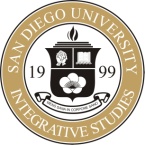 College/University/SchoolDegree AwardedDates AttendedMajorGrade Point AverageTotal Units Completed (Sem./Qtr.)San Diego University for Integrative Studies2725 Congress St., Suite 2MAttn: Admissions OfficePage 1 of 2Name:LastFirstMiddleSign:Applicant’s SignatureDatePage 2 of 2Printed Name:Printed Name:Signature:Signature:Date:Date:Position or Title:Position or Title:Organization:Organization:Address:Address:City:City:State:Zip:Telephone:Telephone:Fax::Fax::Email:Please send directly to: for Integrative Studies2725 Congress St., Suite 2MAttn: Admissions OfficeSan Diego University for Integrative Studies2725 Congress St., Suite 2MAttn: Admissions OfficePage 1 of 2Name:LastFirstMiddleSign:Applicant’s SignatureDatePage 2 of 2Printed Name:Printed Name:Signature:Signature:Date:Date:Position or Title:Position or Title:Organization:Organization:Address:Address:City:City:State:Zip:Telephone:Telephone:Fax::Fax::Email:Please send directly to: for Integrative Studies2725 Congress St., Suite 2MAttn: Admissions OfficeSan Diego University for Integrative Studies2725 Congress St., Suite 2M(619) 297-1999 www.sduis.edu – sduis37@sduis.eduNOTICE CONCERNING TRANSFERABILITY OF UNITS AND DEGREES EARNED AT  FOR INTEGRATIVE STUDIESStudent’ s Printed NameStudent’ s SignatureDateRegistrar’s SignatureDate 